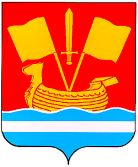 АДМИНИСТРАЦИЯ КИРОВСКОГО МУНИЦИПАЛЬНОГО РАЙОНА ЛЕНИНГРАДСКОЙ ОБЛАСТИП О С Т А Н О В Л Е Н И Еот 16 марта 2016 года № 461Об утверждении Схемы размещения рекламных конструкций.В целях исполнения полномочий в сфере наружной рекламы согласно ст. 15 Федерального закона № 131-ФЗ от 06.10.2003 «Об общих принципах организации местного самоуправления в Российской Федерации» и в соответствии с Федеральным законом № 38-ФЗ от 13.03.2006 «О рекламе» администрация постановляет:Утвердить Схему размещения рекламных конструкций на территории Кировского муниципального района Ленинградской области согласно приложению.Постановление вступает в силу с момента опубликования.Контроль за исполнением постановления возложить на заместителя главы администрации по экономике.Глава администрации                                                          М.В.Коломыцев 